ESCOLA MUNICIPAL INFANTIL PREFEITO ALCIDES FERRARI.DISCIPLINA: ARTESPROFESSORA: ELISÂNGELA MASQUIO.ALUNO (A):______________________________________ SÉRIE: PRÉ 3ATIVIDADE: DIA 19 DE ABRIL DIA DO ÍNDIO.1-LEMBRANDO QUE NO DIA 19 DE ABRIL E COMEMORADO O DIA DO ÍNDIO, LEMBRANDO TAMBÉM QUE ELES FAZEM PARTE DA CULTURA DO NOSSO BRASILPOIS FORAM OS PRIMEIROS HABITANTES Á MORAR AQUI, E SEMPRE VÃO SER OS GRANDES GUARDIÕES DA MÃE NATUREZA UM DE SEUS ADEREÇOS QUE NÃO PODE FALTAR E O SEU COCAR.VAMOS FAZER UM COCAR BEM COLORIDO E BONITO?PINTE, RECORTE E COLE FORMANDO UM LINDO COCAR, AGORA E SÓ BRINCAR!MAMÃE E PAPAI SE POSSÍVEL ENTRAR NO YOTUBE E POR A MÚSICA DA XUXA- VAMOS BRINCAR DE ÍNDIO. FAZER COM QUE ELES INTERPRETEM A MÚSICA. DESDE JÁ AGRADEÇO MUITO!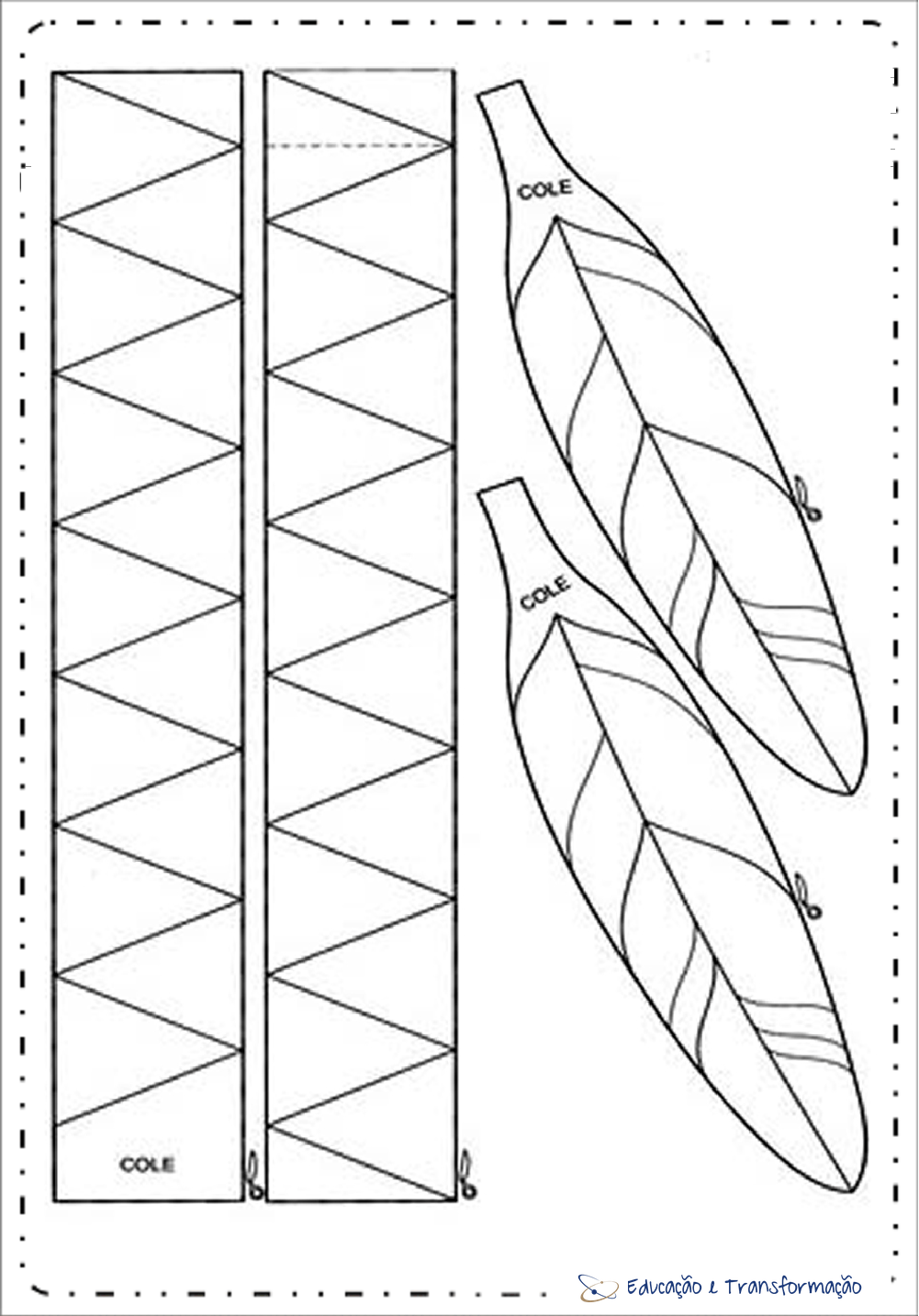 